ĐỀ CƯƠNG ÔN TẬP KT 1 TIẾT SỬ 7 HỌC KỲ I1/ Vì sao xuất hiện thành thị trung đại? So sánh sự khác nhau giữa TTTĐ và LĐPK.*Nguyên nhân: Cuối thế kỷ XI, hàng thủ công sản xuất nhiều -> trao đổi mua bán -> thị trấn ra đời -> thành thị trung đại xuất hiện.*So sánh sự khác nhau giữa TTTĐ và LĐPK:2/ Trong xã hội phong kiến có những giai cấp nào? Quan hệ giữa các giai cấp ấy ra sao?* Những giai cấp cơ bản trong xã hội phong kiến:+ Ở phương Đông: Địa chủ và nông dân lĩnh canh+ Ở phương Tây: Lãnh chúa phong kiến và nông nô* Quan hệ giữa các giai cấp là quan hệ bóc lột: Địa chủ, lãnh chúa bóc lột nông dân và nông nô chủ yếu bằng địa tô
3/Tổ chức chính quyền thời Tiền Lê
-Cuối năm 979, Đinh Tiên Hoàng và con trai là Đinh Liễn bị ám hại. -Vua mới còn nhỏ, Lê Hoàn được cử làm phụ chính.- Nhà Tống lăm le xâm phạm bờ cõi Đại cồ Việt. -Các tướng lĩnh và quân đội suy tôn Lê Hoàn lên làm vua.-Lê Hoàn (Lê Đại Hành) đổi niên hiệu là Thiên Phúc, lập nên nhà Lê. -Giúp Lê Hoàn bàn việc nước có thái sư và đại sư. Dưới vua là các quan văn, quan võ -Các con vua được phong vương và trân giữ các vùng hiểm yếu.4/ Nêu đời sống, kinh tế, XH và văn hóa thời Tiền Lê. Tại sao nhà sư lại thuộc tầng lớp thống trị?*Xã hội: 
-Tầng lớp thống trị : vua , quan văn, quan võ , cùng 1 số nhà thơ
-Tầng lớp bị trị : đa số là nông dân tự do
-Tầng lớp nô tì
*Văn hoá:
-Giáo dục chưa phát triển
-Nho học chưa tạo ảnh hưởng-Đạo phật được truyền bá rộng rãi ,nhà sư được quý trọng ,xây dựng chùa chiền
*Văn hoá nhân gian: đua thuyền , đấu võ .5/ Trình bày cuộc kháng chiến chống quân Tống xâm lược (1076_1077). Tại sao khi quân ta chiến thắng nhưng Lý Thường Kiệt lại chủ động giảng hòa với giặc? Nhận xét về cách đánh giặc của Lý Thường Kiệt.*Cuộc kháng chiến chống quân Tống xâm lược:-Cuối năm 1076, một đạo quân gồm 10 vạn binh Tống, 1 vạn ngựa chiến, 20 vạn dân phu do Quách Quỳ, Triệu Tiết chỉ huy kéo vào nước ta; 1 đạo quân do Hòa Mâu theo đường biển tiếp ứng.-Tháng 1-1077, quân Tống vượt ải Nam Quan qua Lạng Sơn tiến vào nước ta, nhà Lý đánh nhiều trận nhỏ nhằm cản bước tiến của giặc.-Lý Kế Nguyên đã mai phục và đánh 10 trận liên tiếp ngăn bước tiến đạo quân thủy của giặc-Quách Quỳ cho quân vượt sông đánh phòng tuyến của ta nhưng bị phản công quyết liệt làm chúng không tiến vào được-Quân Tống đóng quân ở bờ Bắc sông Như Nguyệt không thể tiến sâu vào.-Cuối xuân 1077, Lý Thường Kiệt cho quân vượt sông bất ngờ đánh vào đồn giặc-Quân giặc “mười phần chết đến năm sáu phần”-Quách Quỳ chấp nhận giảng hòa với Lý Thường Kiệt và rút quân về nước.-Quân ta giành thắng lợi* Lý Thường Kiệt lại chủ động giảng hòa với giặc:* Nhận xét về cách đánh giặc của Lý Thường Kiệt:-Cách đánh giặc của Lí Thường Kiệt ''rất độc đáo và sáng tạo'':       -Vì:               +Xây dựng phòng tuyến ở sông Như Nguyệt.               +thực hiện chủ chương “Tiến công trước để tự vệ.”               +Đánh vào tâm lí của địch.               +Kết thúc chiến tranh bằng cách giảng hòa.TỔ CHỨC BỘ MÁY NHÀ NƯỚC THỜI LÝ (câu 3)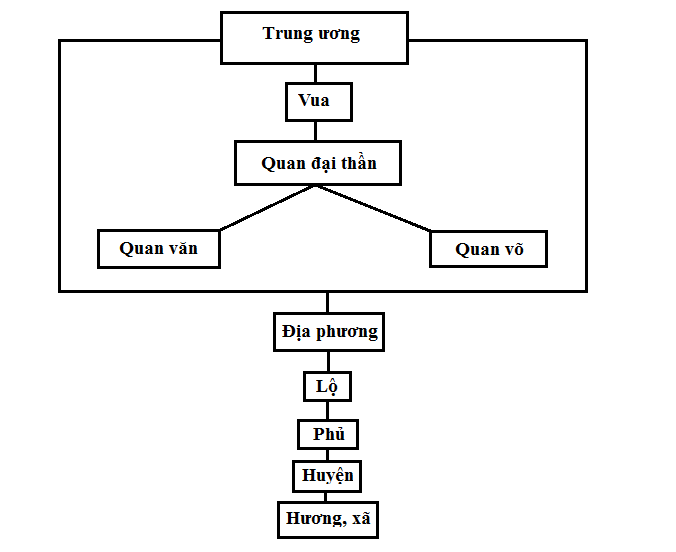           Lãnh địa phong kiến                 Thành thị trung đại+ kìm hãm sự phát triển của XHPK+ kinh tế: tự túc, tự cấp
+ hình thức sản xuất: nông nghiệp
+ Xã hội: lãnh chúa, nông nô+ thúc đẩy XHPK phát triển + kinh tế: trao đổi mua bán hàng hoá
+ hình thức sản xuất: thủ công nghiệp, thương nghiệp+ Xã hội thợ thủ công, thương nhân